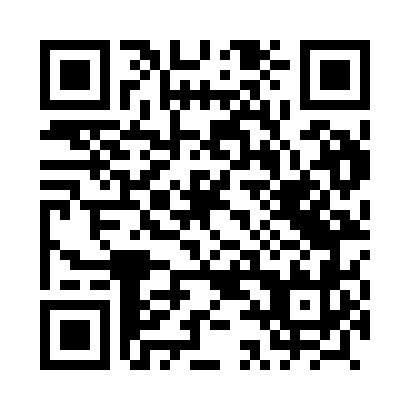 Prayer times for Bytonia, PolandWed 1 May 2024 - Fri 31 May 2024High Latitude Method: Angle Based RulePrayer Calculation Method: Muslim World LeagueAsar Calculation Method: HanafiPrayer times provided by https://www.salahtimes.comDateDayFajrSunriseDhuhrAsrMaghribIsha1Wed2:295:0612:445:558:2310:512Thu2:285:0412:445:568:2510:523Fri2:275:0212:445:578:2610:524Sat2:265:0012:445:588:2810:535Sun2:254:5812:436:008:3010:546Mon2:254:5612:436:018:3210:557Tue2:244:5412:436:028:3410:568Wed2:234:5212:436:038:3610:569Thu2:224:5012:436:048:3810:5710Fri2:214:4812:436:058:4010:5811Sat2:214:4612:436:068:4110:5912Sun2:204:4412:436:078:4310:5913Mon2:194:4212:436:088:4511:0014Tue2:184:4012:436:098:4711:0115Wed2:184:3912:436:108:4811:0216Thu2:174:3712:436:118:5011:0217Fri2:164:3512:436:128:5211:0318Sat2:164:3412:436:138:5411:0419Sun2:154:3212:436:148:5511:0520Mon2:144:3112:436:158:5711:0621Tue2:144:2912:436:168:5911:0622Wed2:134:2812:446:179:0011:0723Thu2:134:2612:446:189:0211:0824Fri2:124:2512:446:199:0311:0825Sat2:124:2312:446:209:0511:0926Sun2:114:2212:446:219:0611:1027Mon2:114:2112:446:219:0811:1128Tue2:114:2012:446:229:0911:1129Wed2:104:1912:446:239:1111:1230Thu2:104:1712:446:249:1211:1331Fri2:094:1612:456:259:1311:13